Ehrenamtliche für das Frühstücksprojekt an der GS/MS Weilerstraße gesucht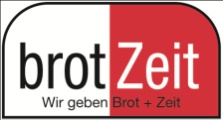 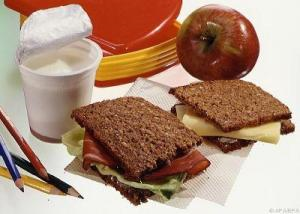 Liebe Eltern, bestimmt haben Sie von Ihren Kindern erfahren, dass unser Frühstücksprojekt von brotZeit e. V. inzwischen höchst erfolgreich angelaufen ist.Viele Kinder kommen inzwischen regelmäßig in der Mensa vorbei und freuen sich über das leckere Frühstücksangebot und das Essen in der Gemeinschaft.Dies verdanken wir dem Verein brotZeit e.V. (Weitere Infos auf der Homepage) und vor allem den ehrenamtlichen Seniorinnen, die jeden Morgen schon sehr früh in der Küche stehen, um alles vorzubereiten.Damit dies für Ihre Kinder auch weiterhin funktionieren kann, suchen wir zur Unterstützung für ein oder zwei Tage pro Woche noch dringend Verstärkung. Wir haben ein sehr nettes Team, das sich morgens von 06.30 bis ca. 08.45 Uhr um die Vorbereitung, das Helfen am Buffet und das anschließende Aufräumen kümmert.Es wäre schön, wenn Sie als Eltern jemand in Ihrer Nachbarschaft kennen würden, der/die Lust hätte bei diesem wichtigen Projekt mitzuhelfen. Es gibt eine kleine Aufwandsentschädigung, viele freundliche Rückmeldungen der Kinder und ein Team, das sich auch außerhalb der Dienstzeiten gerne trifft.Bitte unterstützen Sie unsere Suche nach Ehrenamtlichen, damit wir das Projekt dauerhaft durchführen können.Interessierte Personen melden Sich bitte bei Frau Painzyck im Sekretariat der Schule (Tel.: 089-4448850).Mit freundlichen GrüßenKlaus Landthaler